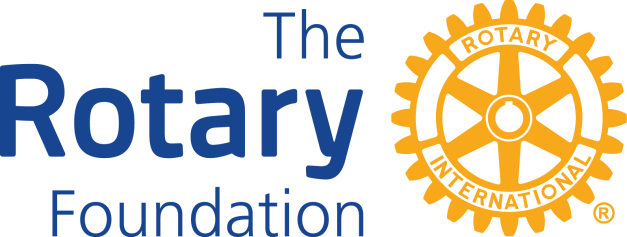  Rotary Club Cagliari EstSovvenzione Globale  GG 14-18425Dono del Rotary Club Cagliari Est, alla Comunità di Quinxana, con la collaborazione del Distretto 2080, del Rotary Club Bixau, della Missione Francescana di Blom, della Onlus I.S.A., dei Rotary Club di Cagliari, Cagliari Sud, Iglesias, Macomer, Quartu Sant’Elena, Siniscola, Sassari Silki, Thiesi Bonorva in fraterna amicizia.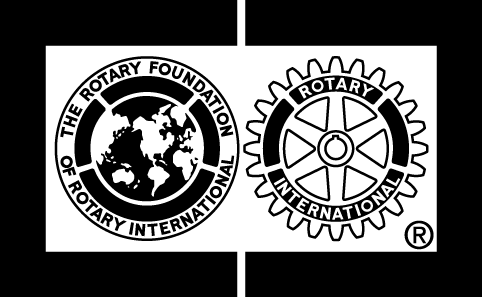 